Fakulteti Ekonomik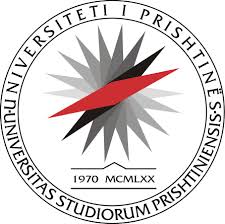 Rezultatet e provimeve: “Gjuhë gjermane I” dhe “Gjuhë gjermane e avancuar”Lajmërohen studentët, se konsultimet (jo obligative) për provimin “Gjuhë gjermane II” do të mbahen më 30.06.2021 (e mërkurë), ora 10:30, salla 8. 

* Studentët, emrat e të cilëve nuk ndodhen në listat në vijim, kanë më pak se 20 pikë (maksimumi i pikëve: 100). 
Lista emërore e studentëve që e kanë kaluar provimin “Gjuhë gjermane II”.
*** Notat do të vendosen në SEMS pas konsultimeve. Mësimdhënësja:
Arlinda Kotorri Dushi
arlinda.dushi@uni-pr.edu Emri dhe MbiemriNotaArbnore Bekteshi63 pikë – nota 7Arlind Basha 52 pikë – nota 6Arlinda Bajraj63 pikë – nota 7Artiola Ahmaxhekaj51 pikë – nota 6Blerta Selmani51 pikë – nota 6Donjeta Beselica50 pikë – nota 6Edonis Mehani54 pikë – nota 6Ema Oroshi95 pikë – nota 10Leunore Paqarizi63 pikë – nota 7Londrim Hamza49 pikë – nota 6